This is a post-secondary research worksheet. The purpose is to research and compare job training/apprenticeship programs, investigate hiring and training requirements and compare benefits and wages.DirectionsAccess information on Washington State Apprenticeship programs go to www.LNI.wa.gov/scs/apprenticeship Complete the following chart using the information you obtain from your researchReflectionWhich apprenticeship program are you most interested in? Why?Why do you believe an apprenticeship program would the best post secondary plan for you?Do you know someone who is an apprentice or has completed an apprenticeship program? If so how could this person help you become an apprentice?What steps would you need to complete before you could apply to be an apprentice?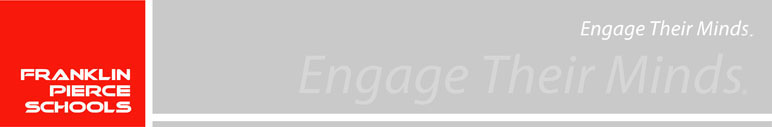 POST-SECONDARY RESEARCHApprenticeship Comparison Name:Grade:Advisor:Apprenticeship of Interest:Career Interest:Date:Program nameContact informationMinimum ageEntry level education requiredEntrance test(YES or NO)Description of occupationNumber of program education hours requiredNumber of on the job hours requiredCurrent apprenticeship wage$     $     $     Current journeyman wage$     $     $     Working Conditions(outdoors, indoors, construction sites, etc.)Estimated number of years to complete theapprenticeship program